上海市风华初级中学入团发展流程指导思想：中学是发展团员的主要源头，做好中学发展团员和团员管理工作是保持和增强团员先进性的源头和关键。根据团中央相关文件要求，针对基层实践中存在的普遍性问题，团市委研究制定了《上海市高中阶段学校发展团员和团员管理工作指引》、关于初中适用《上海市高中阶段学校发展团员和团员管理工作指引》，现根据市团委文件结合我校实际情况拟定风华初级中学入团发展流程。团前教育（七年级第一学期）覆盖全少先队员开展四个学时的团课，团前教育视频观看，中队辅导员进行教育。视频《胡歌们邀你“团”在一起》视频《入团十步曲》视频《入团申请书的撰写》中队辅导员指导与学生交流申请入团（八年级第一学期初）1.面向全体少先队员，需要手写入团申请书。有入团志向的学生向中队辅导员递交入团申请书。（字数不少于800字）2.中队辅导员收集保存入团申请书，学校团委登记、保存申请人名单。确定入团积极分子（八年级第一学期末）1.校团委确定积极分子的人数规模确保入团积极分子实有人数不低于发展团员人数的150%。2.各中队委员及中队辅导员负责入团积极分子推荐确定工作以登记在册的本班级所有入团申请人作为候选人进行差额推荐入团积极分子，采取无记名投票方式，选举要求可以综合进行比较，由中队自己决定积极分子名单。全年级人数差额比例≥30%评选参考要求： 学习上要求进步，表现良好 。无违反校纪校规行为。积极参与班级、校级活动，认真完成各项任务，有责任心和奉献精神。有较高的入团意愿。【差额比例=（候选人数-应选人数）/应选人数】（根据各中队实际情况由校团委和年级组分配各中队人数）确定入团积极分子后，校团委进行登记造册，发放《培养考察登记表》。入团积极分子培养教育（不少于三个月）团课不少于8课时（八年级第二学期）根据培训出勤记录、结业考试成绩、团歌学唱情况等，综合确定考核结果（优秀、合格、不合格）。团课内容：第一课：共青团的光荣历史青年的责任第二课：共青团的品牌项目第三课：团员心声走进共青团第四课：团员“权”、“义”记心中第五课：加入共青团我准备着第六课：青春宣言——做一名合格的共青团员第七课：继往开来薪火相传第八课：团徽闪亮青春飞扬团歌（青春珍藏版）2．每两月培养联系人（具有党员或团员身份的教师）进行一次谈话并记录，培养联系人保管登记表并填写登记表，每班3-5个谈话老师，并由学校团委登记教师名单。确定团员发展对象从入团积极分子确定候选人评选参考要求：参加团课并在最终的团校考核中成绩为优秀的入团积极分子。在校表现良好，符合一名团员发展的标准。积极多次参与校志愿者服务经历，并在服务活动中有出色表现。（4）  在集体中彰显模范先锋作用，在日常学习生活实践中有先进意识和先进表现。2．通过无记名投票确定团员发展名单，经中队辅导员进一步审核上报年级组。3.校团委进行全校公示7天。 人数：全年级差额推荐团的发展人数差额比例≥50%【差额比例=（候选人数-应选人数）/应选人数】（根据各中队实际情况由校团委和年级组分配各中队人数）六、填写入团志愿书七、支部大会决议通过一般由团支部书记主持（若无团支部书记则由教工团内教师主持），各中队支部大会决议通过。经支部委员会审查，提交各支部大会讨论并举手表决通过确定入团对象。申请入团的青少年正式成为共青团员。入团时间从支部大会讨论通过之日算起，计算团龄，缴纳团费。八、学校组织审查批准要求：1. 各中队支部上报校团委审批，审批时间三个月内。2.校团委在校园内张榜7天公示。九、办理团员证十、入团仪式（时间：一二.九之前或次年五四之前）                                    共青团上海市风华初级中学委员会           2017年11月上海市风华初级中学大队部制度一、总则     为了贯彻全国少代会精神，推进少先队活动课程，进一步规范和加强学生干部的培养和管理，更好地培养我校学生的自主意识以及组织性等各方面能力，经我校学生管理部商讨审议，特制定本章程，自公布之日起试行。二、组成结构大队部由学生自主管理委员组成，其结构为：教师成员和学生成员共同带领各支部开展学校活动，并组织管理各支部委员，令学校有一个良好的工作发展体系。  三、大队部干部的基本条件 1、思想上积极要求进步，纪律严明，作风过硬，道德高尚； 2、工作认真负责，乐于奉献，勇于创新； 3、具备较高的组织管理等综合才能； 4、学习刻苦努力者； 5、无任何违法违纪行为。四、大队部干部各部门职责（一）大队部办公室： （1）督促、协调、统筹各部门工作及各活动进程。（2）布置及建设队室。（3）收集管理大队部的活动档案。（4）负责队报、队刊的收发及组织学习。 （二）宣传部：（1）组织管理红领巾广播、宣传栏等宣传阵地。（2）参与社会公益活动，宣传和推动队室活动及队文化建设工作。（3）检查与督促各中队宣传工作的开展。（三）艺体部：协助学校组织好节日庆祝、文艺汇演、运动会等学生活动。监督管对进出场及两操情况。开展以大队部为单位的大型主题团队活动，组织广大少先队员积极参与活动中，并在活动中起好表率作用。（四）生活部：（1）领导各中队的生活委员开展活动费用筹措（义卖、废品收集等）与管理；各项代办费用收缴及班级公务的管理维护（2）负责大队部爱心基金的管理。（3）负责各中队的教室卫生、个人卫生、眼保健操等检查评比工作。（五）队员管理部：管理学生日常校园安全、学习习惯等常规工作，对违反校规、队纪的队员进行教育帮助，并做好记录。做好“雏鹰争章”工作，在队员们争章过程中起到一个枢纽作用。（3）对“优秀中队”、“优秀少先队员”等评优审请者的资格审查。大队主席及大队副主席要承担起管理各部门的职责。负责上下传达、检查各项决议及执行情况，帮助并检查各委员、各职能部及各中、小队工作。共同配合开展工作。五、大队部干部的任免（一）干部的选拔：1、大队部委员、候补委员由少先队员学生代表大会选举产生； 2、大队部常务委员由全体委员选举产生；3、中队由年级学生代表大会选举产生，并报大队部组织部批准；4、各部门负责人由大队部常委会讨论，由组织部负责任免。 （二）干部的培训：  在大队部干部正式就任之前，应对由组织部进行相关培训，结业后方可到任。 （三）干部的述职： 每学期结束后，全体学生干部都应对一学期以来的工作进行认真总结；团委会、大队部、学生会各部门做出书面的工作报告。 （四）干部的免职：  有下列情况之一者，即可报团委会、大队部、学生会常务委员会批准，并经团委会组织部备案，免去其职务：  1、因种种原因不能履行其职务主动提出辞职者； 2、在重大问题上，不能与《中国少先队章程》保持一致者； 3、在修养和行为上，不能体现学生干部之先进性者； 4、违法违纪者； 5、 无法开展工作者。 对于以上不能胜任工作的学生干部，应劝其辞职，否则按照相关规定免除其职务。     六、大队部干部的监督考核 （一）监督考核机构：干部的监督考核，由自主委员会教师成员和队员管理部代行监督考核之职。 （二）考核内容：  1、干部的思想政治素质、日常纪律、工作作风与道德修养；2、贯彻执行上级组织方针政策、决议的情况；3、贯彻、执行和检查本部门工作计划、管理制度的情况；4、干部的日常事务与重大活动组织参与情况；5、干部的管理才能、组织能力与创新意识；6、群众工作； 7、干部的工作业绩。  （三）考核办法与标准：以上内容的考核以自我评价、民主测评及组织评议结合 的方式进行。其考核标准，由负责监督考核的相关机构制定。七、大队部干部的换届选举 大队委改选时间为每年十月份的少代会。八、大队部干部的选举流程  少代会的开幕           各年级宣传          提案上交      	班级推荐和个人自荐       少代会闭幕          公布名单          投票选举               竞选演说上海市风华初级中学少先队制度少先队是中国共产党创立和领导的中国少年儿童的群众组织。为深入贯彻落实习总书记系列重要讲话精神，深入贯彻落实中央关于加强和改进党的群团工作的决策部署，深入贯彻中央对少先队的要求。为推进少先队改革纵深发展，制定上海市风华初级中学少先队制度如下：坚持全团带队，在校党支部下，将少先队改革纳入本校党的群团改革工作和共青团改革总体安排，本校团委每季度至少专题研究一次少先队工作，配齐配强本校少先队工作干部、少先队总辅导员，至少保证有一人专门负责少先队工作，保证必要的少先队工作经费。成立风华初级中学少工委，由校长担任少工委主任，大中队辅导员、家长等参加，建立工作机制，开展本校少先队工作和活动。每学期至少召开一次少工委全体会议。建立健全学校对大队、中队少先队工作考核评价激励制度，推进我校少先队标准化建设。配强大中队辅导员，设置大队辅导员岗位，较大规模学校可设总辅导员，配合上级团组织选配优秀教师担任辅导员。保障大队辅导员学校中层管理人员待遇，列席校务会，纳入后备干部培养。保障大、中队辅导员少先队业务培训，辅导员从事少先队工作纳入教师绩效考核和评比表彰奖励。开展少先队组织教育，坚持全员入队，加强教育规范少先队程序，完善少先队员队籍登记、转接，每年召开学校少先队代表大会，用好少先队标志礼仪。系统、分层开展少先队组织教育。在辅导员引导下选举少先队委员，每学年轮换一次。实施每周一课时少先队活动课，突出少先队员主体作用和实践体验特色，避免成人化、形式化、课堂化。每月开展一次以上中队组织生活。保证开展少先队活动，保证少先队报刊、少先队活动指导用书使用。激发活跃中队，全面建设“动感中队”，在中队集体创造性开展“红领巾小健将”“红领巾小白灵”“红领巾小书虫”等活动，开展“小小志愿者”活动。发动少先队员在辅导员指导下的自主活动。加强初中团队建设，六年级全面建队，创新开展符合我校队员身心特点和需求的少先队活动。规范举行我校建队仪式，健全团课制度，规范开展团前教育和推优入团工作。积极开展“最美少先队”“优秀少先队员”等活动，组织学习先进模范，身边榜样，印掉队员追求美好。少先队辅导员要懂得倾听队员心声，服务队员身心健康成长，帮助解决实际问题。用好我校的少先队阵地，开展多样化的少年队时间活动。2017年上海市风华初级中学大队部 温馨教室考核方案每学期开学准备期间，各班应根据年级统一教室布置主题，进行有班级文化特色的温馨教室布置。在开学两周内，学生管理部将与相关美术教师进行评比。评比结果将记录到班主任的年终考核中。布置要求：教室门口班牌需彩色打印，有中队集体照、中队辅导员照片、中队名称、中队建设目标等。板报主题文字需各年级保持一致。国旗周边不要求布置。讲台保持整洁，避免花哨布置。教室内的墙面不要求固定类的粘贴式的装饰。所有门窗玻璃不要求进行布置。教室内必须要有团队角，并有相关的团队知识介绍、（团）队员风采展示和团（队）活动等。图书角需干净整洁，书籍摆放整齐。布置中要凸显班级文化特色，体现中队建设的目标。附考核表：上海市风华初级中学 上海市风华初级中学温馨教室展示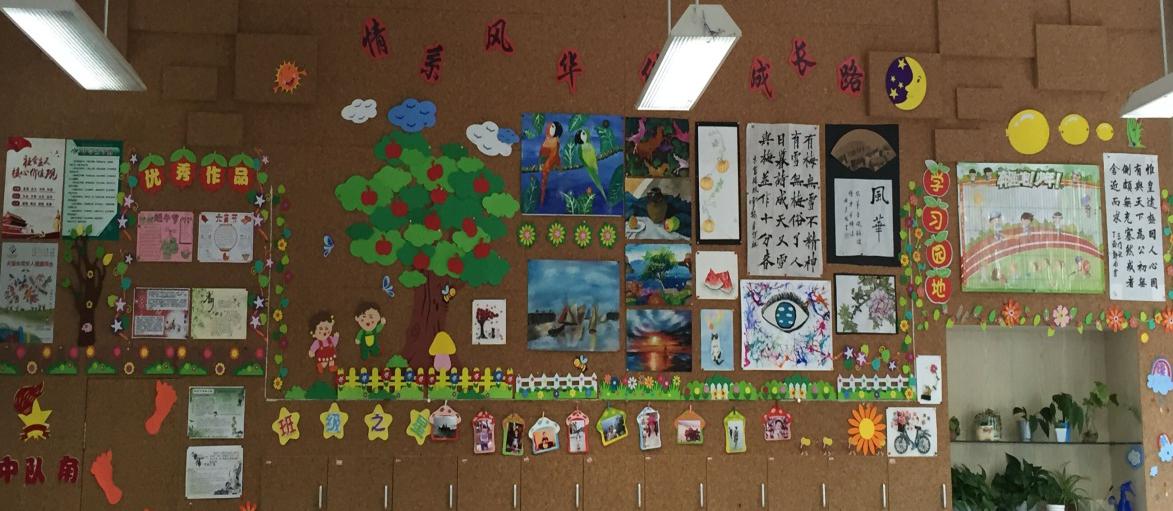 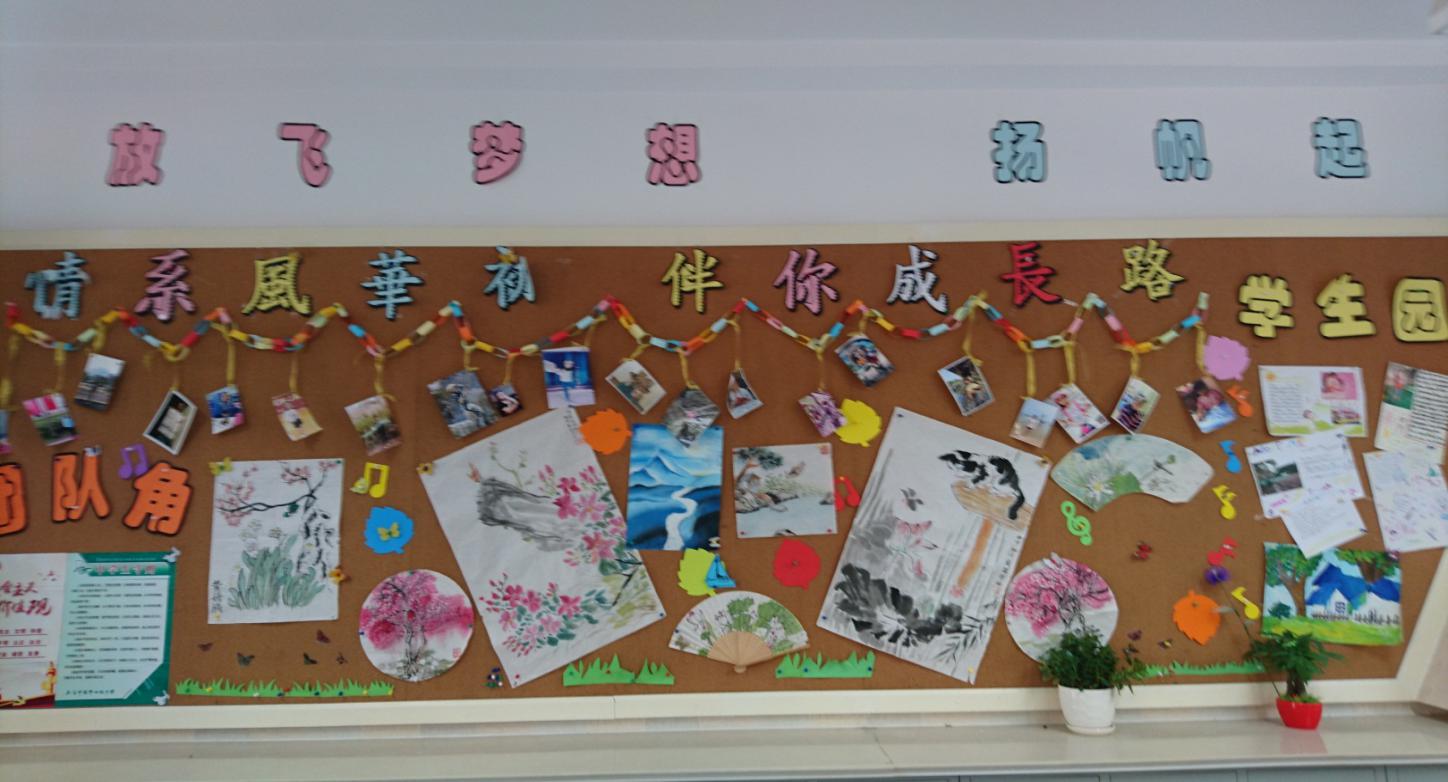 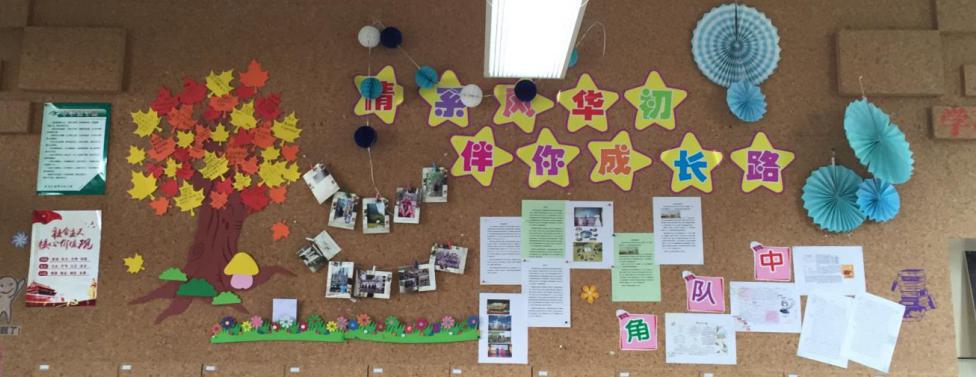 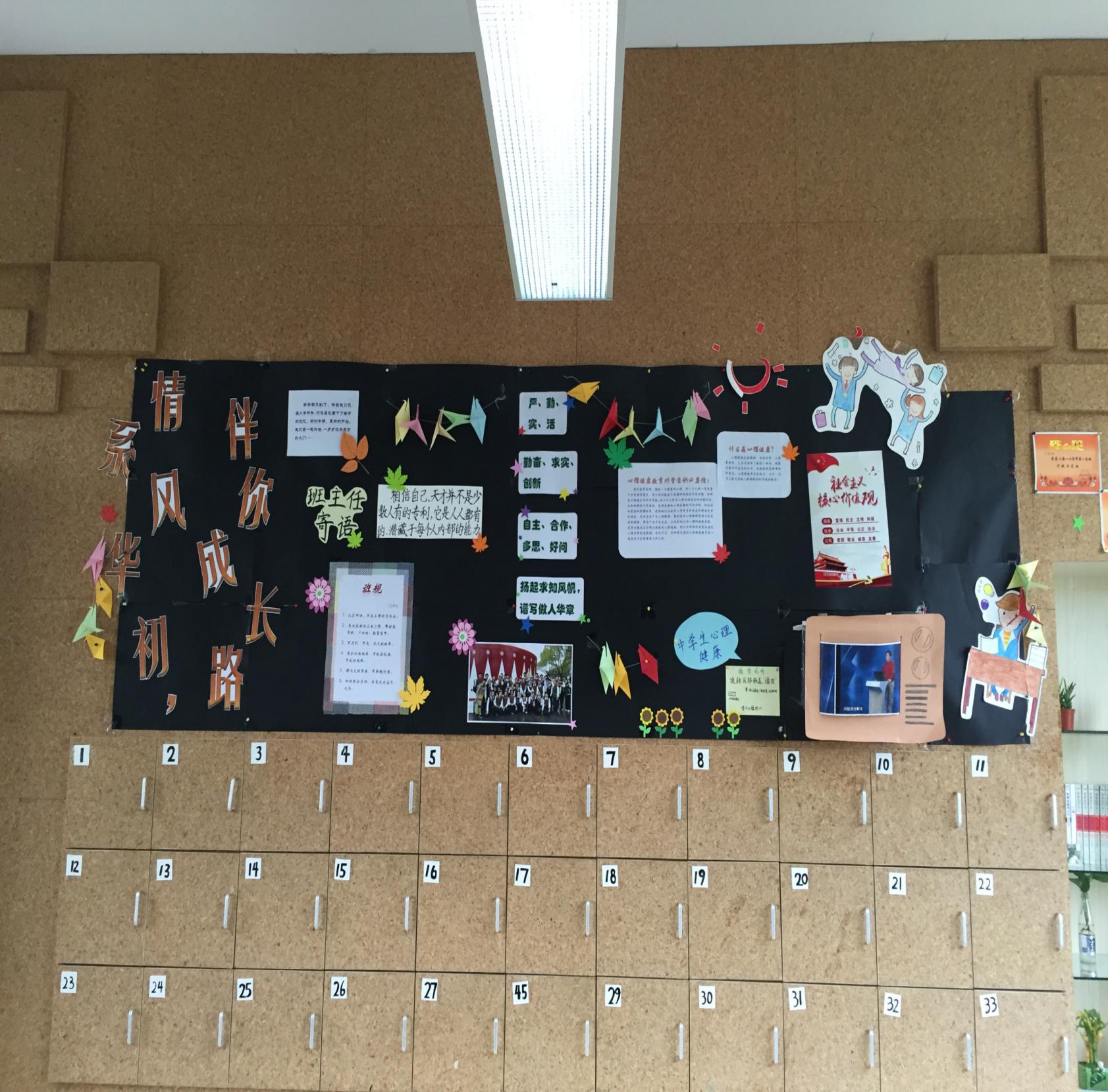 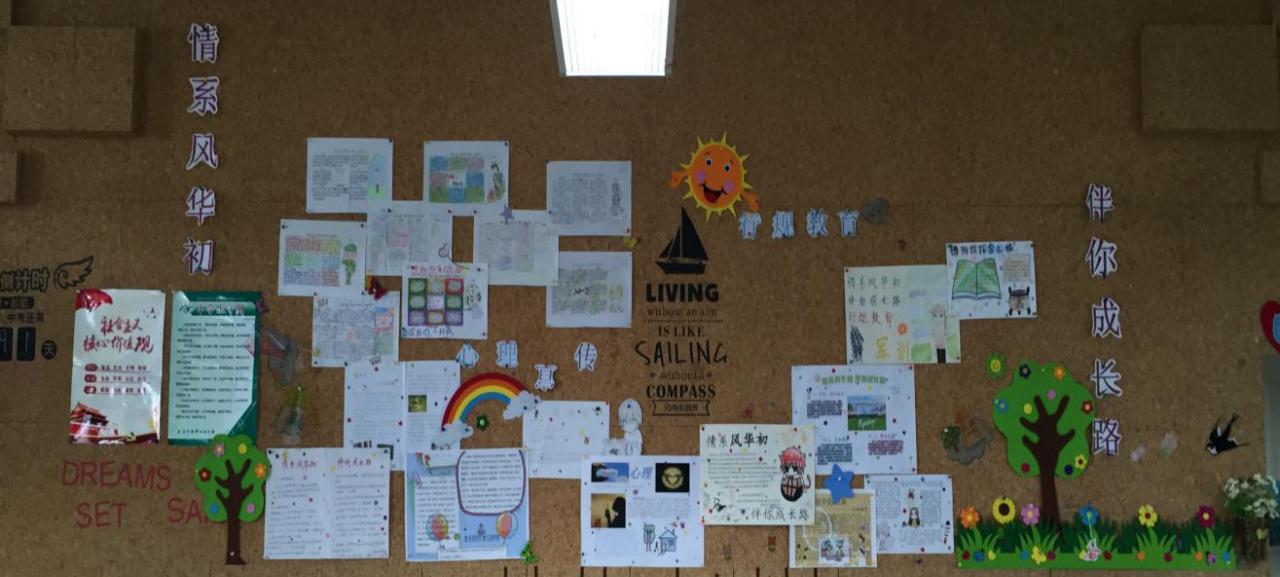 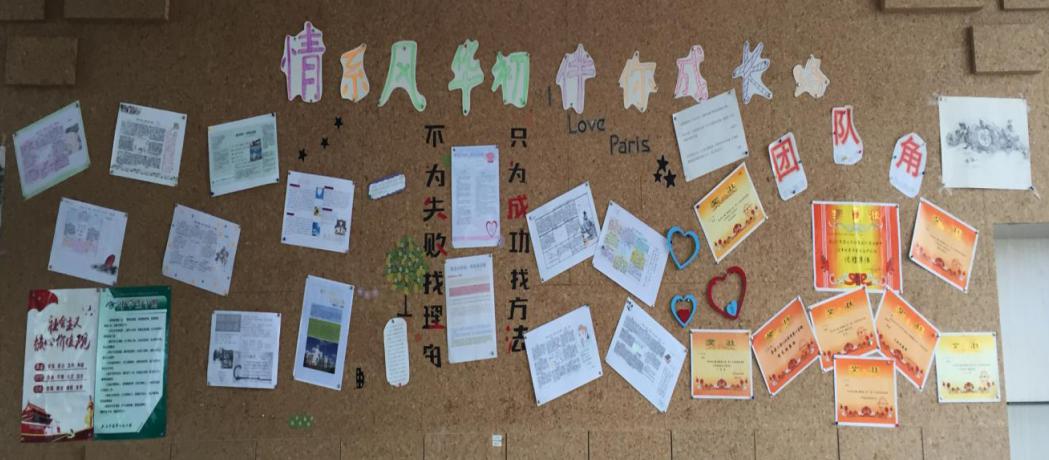 考核项目分值实际得分  备注班牌10讲台10（南北）墙面10（团）队（员）角10（软木）板报20图书角10班级文化特色20总体印象10总分100